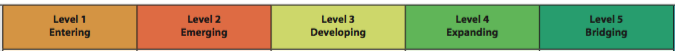 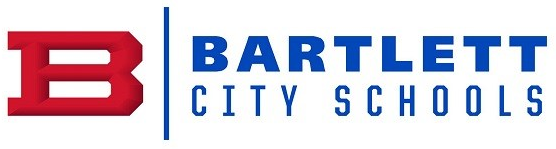 www.tampareads.comwww.fcrr.org/studentactivities/01.htm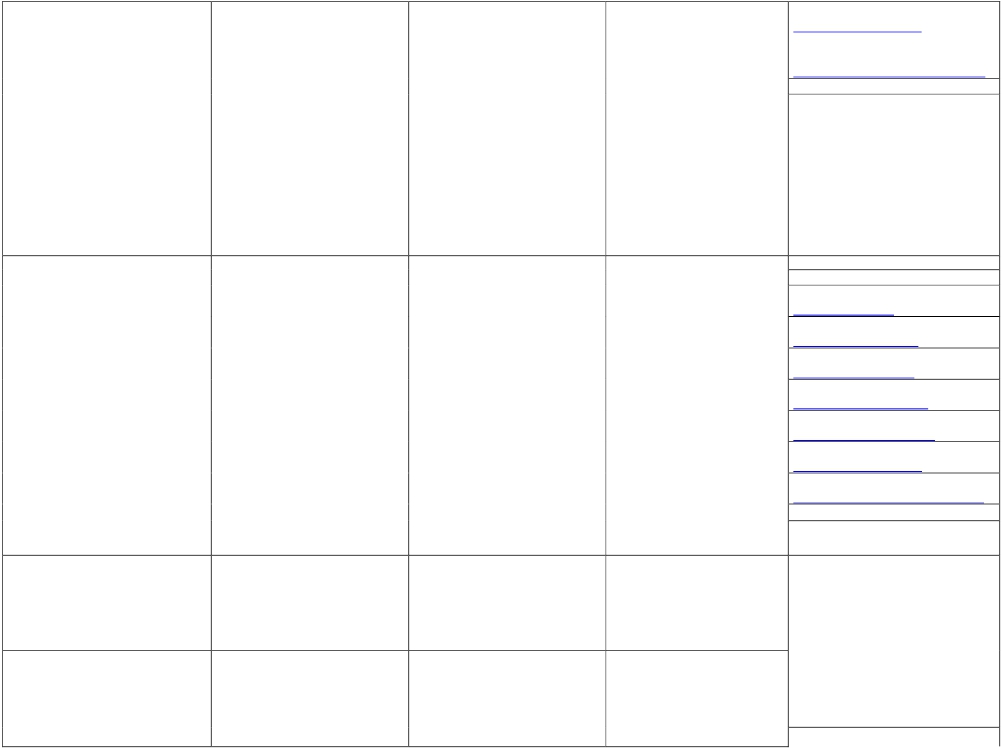 Fluency	1.FL.F.5:  Read  withsufficient  accuracy  andfluency  to  supportcomprehension.	(a)  Read  grade level  text  withpurpose  andunderstanding.	(b)  Read  grade level  textorally  with  accuracy,appropriate  rate,  andexpression on successive readings.	(c)  Use  context  to  confirmor  self-correct  wordrecognition  andunderstanding of words;  rereadas  necessary.English Language Development Standard 2:  English language learners communicate information, ideas, and concepts necessary for academic success in the content area of Language Arts.  I  can  locate  these  partsof  a  book  –  front  andback  cover,  title,  authorand  illustrator.  Why  did  you  choosethis  book?  What  didyou  learn  from  thestory  you  read?  Are  you  a  fluentreader  who  usesreading  strategies?  (What  are  the  traitsfor  a  good  reader?  What/who  is  the_______  of  this  book?  Show  me  the  ______.Decodable  and  Sight  WordReaderswww.starfall.comwww.readingbear.orgwww.readinga-z.comwww.learningpage.comwww.readingrockets.orgwww.readinglady.comwww.readworks.org/books/readaloudDecodable  readers  by  level-Scott  Foresman,  Rigby,  etc.Graphic  Organizers  for  Writing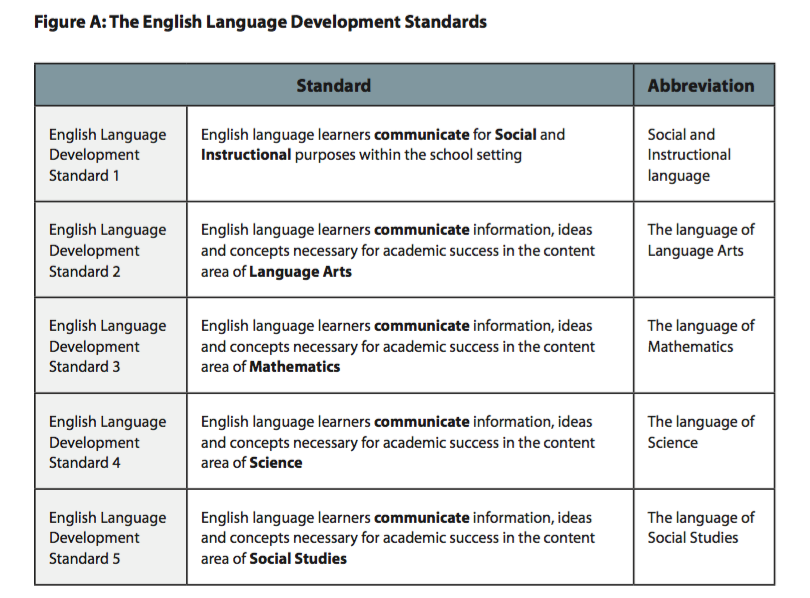 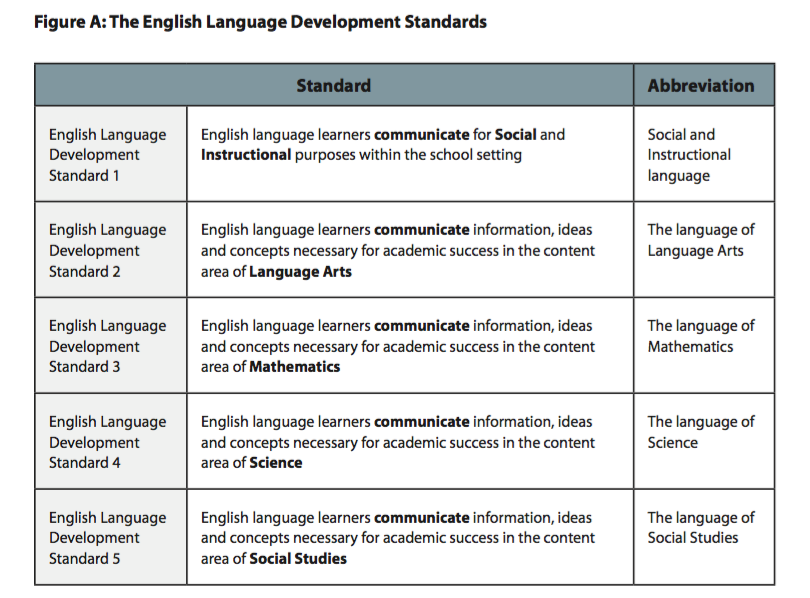 TN StateLiteracy  StandardsCorrelatingESL  StandardsLearning  TargetsEssential  Questions(Why  are  we  learning  this?)Content  TopicsLiterature-Key  Ideas  and  Details•     1RLKID.1:  Ask  and  answerquestions  about  keydetails  in  a  text.English Language DevelopmentStandard 2:  English language learners communicate information, ideas, and concepts necessary for academic success in the content area of Language Arts.•       I  can  ask  and  answerquestions  about  keydetails  in  a  text.•       What  is  the  mainidea?•       What  do  youremember  about_______?•       Use  details  from  thetext  to  explain  why.*Content  listed  in  the  section  isrecommended  in  order  toappropriately  teach  the  identifiedstandards.  Teachers  have  thelibertyto  adjust  and  supplement  thecontent  listed  in  order  to  suit  theneeds  of  their  students.•        1RL.KID.2  Retell  stories,including  key  details,  anddemonstrateunderstanding  of  theircentral  message or  lesson.English Language DevelopmentStandard 2:  English language learners communicate information, ideas, and concepts necessary for academic success in the content area of Language Arts.•       I  can  retell  storiesincluding  key  details.•       What  is  the  author’spurpose  for  writingthis  text?•       What  is  this  storymainly  about?•       Retell  the  story.**Lesson  plans  and  resources  canbefound  by  standard  atwww.readtennessee.•        1RL.KID.2  Retell  stories,including  key  details,  anddemonstrateunderstanding  of  theircentral  message or  lesson.English Language DevelopmentStandard 2:  English language learners communicate information, ideas, and concepts necessary for academic success in the content area of Language Arts.•       I  can  retell  storiesincluding  key  details.•       What  is  the  author’spurpose  for  writingthis  text?•       What  is  this  storymainly  about?•       Retell  the  story.org/teachers/common_core_Standards/1st_grade.asp•        1RL.KID.3  Using graphic organizers or including written details and illustrations when developmentally appropriate, describe characters,  settings,  and     major  events  in  a  story     using  key  details.English Language DevelopmentStandard 2:  English language learners communicate information, ideas, and concepts necessary for academic success in the content area of Language Arts.•     I  can  describecharacters,  settings,inand  events      a  story.•       Who  are  thecharacters?•       What  is  the  setting?Describe  thecharacter  traits(with  support  fromthe  teacher).•       Use  details  from  thetext  to  explain  why__•       Retell  the  majorevents  of  the  storyUNIT  2-  ANIMALS  in  HABITATS•        1RL.KID.3  Using graphic organizers or including written details and illustrations when developmentally appropriate, describe characters,  settings,  and     major  events  in  a  story     using  key  details.English Language DevelopmentStandard 2:  English language learners communicate information, ideas, and concepts necessary for academic success in the content area of Language Arts.•     I  can  describecharacters,  settings,inand  events      a  story.•       Who  are  thecharacters?•       What  is  the  setting?Describe  thecharacter  traits(with  support  fromthe  teacher).•       Use  details  from  thetext  to  explain  why__•       Retell  the  majorevents  of  the  storyRead  Aloud  and  Read  Along:•        1RL.KID.3  Using graphic organizers or including written details and illustrations when developmentally appropriate, describe characters,  settings,  and     major  events  in  a  story     using  key  details.English Language DevelopmentStandard 2:  English language learners communicate information, ideas, and concepts necessary for academic success in the content area of Language Arts.•     I  can  describecharacters,  settings,inand  events      a  story.•       Who  are  thecharacters?•       What  is  the  setting?Describe  thecharacter  traits(with  support  fromthe  teacher).•       Use  details  from  thetext  to  explain  why__•       Retell  the  majorevents  of  the  storyStories•        1RL.KID.3  Using graphic organizers or including written details and illustrations when developmentally appropriate, describe characters,  settings,  and     major  events  in  a  story     using  key  details.English Language DevelopmentStandard 2:  English language learners communicate information, ideas, and concepts necessary for academic success in the content area of Language Arts.•     I  can  describecharacters,  settings,inand  events      a  story.•       Who  are  thecharacters?•       What  is  the  setting?Describe  thecharacter  traits(with  support  fromthe  teacher).•       Use  details  from  thetext  to  explain  why__•       Retell  the  majorevents  of  the  storyRL  1.  1-  3;  5;7;10•        1RL.KID.3  Using graphic organizers or including written details and illustrations when developmentally appropriate, describe characters,  settings,  and     major  events  in  a  story     using  key  details.English Language DevelopmentStandard 2:  English language learners communicate information, ideas, and concepts necessary for academic success in the content area of Language Arts.•     I  can  describecharacters,  settings,inand  events      a  story.•       Who  are  thecharacters?•       What  is  the  setting?Describe  thecharacter  traits(with  support  fromthe  teacher).•       Use  details  from  thetext  to  explain  why__•       Retell  the  majorevents  of  the  storyAre  You  My  Mother?Mouse  TalesFinn  Family  MoomintrollThe  Great  Kapok  TreePoems•        1RL.KID.3  Using graphic organizers or including written details and illustrations when developmentally appropriate, describe characters,  settings,  and     major  events  in  a  story     using  key  details.English Language DevelopmentStandard 2:  English language learners communicate information, ideas, and concepts necessary for academic success in the content area of Language Arts.•     I  can  describecharacters,  settings,inand  events      a  story.•       Who  are  thecharacters?•       What  is  the  setting?Describe  thecharacter  traits(with  support  fromthe  teacher).•       Use  details  from  thetext  to  explain  why__•       Retell  the  majorevents  of  the  storyI  know  all  the  Sounds  thatAnimals Make (Prelutsky)Fish (Hoberman)•        1RL.KID.3  Using graphic organizers or including written details and illustrations when developmentally appropriate, describe characters,  settings,  and     major  events  in  a  story     using  key  details.English Language DevelopmentStandard 2:  English language learners communicate information, ideas, and concepts necessary for academic success in the content area of Language Arts.•     I  can  describecharacters,  settings,inand  events      a  story.•       Who  are  thecharacters?•       What  is  the  setting?Describe  thecharacter  traits(with  support  fromthe  teacher).•       Use  details  from  thetext  to  explain  why__•       Retell  the  majorevents  of  the  storyInformational  TextsRI  1.1-2;4;6;7;10StarfishWhat  Lives  in  the...(Series)Amazing  Animal  WorldBig  Tracks,  Little  tracksDiary  of  a  WormEarthwormsWhat  do  you  do  with  a  tail  likethis?Biggest  Strongest  FastestGathering  the  SunAmazing  Whales!Websites-Somewhat  amazingInformational  Text-Key  Ideas  andDetails     1RIKID.1:  Ask  and  answer                  questions  about  keydetails  in  a  text.English Language Development Standard 2:  English language learners communicate information, ideas, and concepts necessary for academic success in the content area of Language Arts.•       I  can  ask  and  answerquestions  about  keydetails  in  a  text.•       What  is  themain  idea?•       What  do  yourememberabout_______?•       Use  details  from  thetext  to  explainwhy______?StarfishWhat  Lives  in  the...(Series)Amazing  Animal  WorldBig  Tracks,  Little  tracksDiary  of  a  WormEarthwormsWhat  do  you  do  with  a  tail  likethis?Biggest  Strongest  FastestGathering  the  SunAmazing  Whales!Websites-Somewhat  amazing  1RI.KID.2  Identify  the  main               topic  and  retell  key               details  of  a  text.English Language Development Standard 2:  English language learners communicate information, ideas, and concepts necessary for academic success in the content area of Language Arts.•       I  can  retell  ideasincluding  key  details.•       What  is  the mainidea of  the text?•       What  key  detailssupport themain  idea?StarfishWhat  Lives  in  the...(Series)Amazing  Animal  WorldBig  Tracks,  Little  tracksDiary  of  a  WormEarthwormsWhat  do  you  do  with  a  tail  likethis?Biggest  Strongest  FastestGathering  the  SunAmazing  Whales!Websites-Somewhat  amazing  1RI.KID.2  Identify  the  main               topic  and  retell  key               details  of  a  text.English Language Development Standard 2:  English language learners communicate information, ideas, and concepts necessary for academic success in the content area of Language Arts.•       I  can  retell  ideasincluding  key  details.•       What  is  the mainidea of  the text?•       What  key  detailssupport themain  idea?world  of  frogs;Kennedy  Center  artsedgelessons-Animal  Habitats  &Dance  of  aButterflyworld  of  frogs;Kennedy  Center  artsedgelessons-Animal  Habitats  &Dance  of  aButterflyUNIT  3-  LIFE  LESSONS;(Manners)Read  Aloud  and  Read  AlongLiterature-Craft  and  Structure(Manners)Read  Aloud  and  Read  AlongLiterature-Craft  and  StructureStories  -RL  1.1-7;  10Literature-Craft  and  StructureYo!  Yes?Green  Eggs  and  HamThe  Blind  Men  and  the  Elephant      1RL.CS.5  Explain  majordifferences  betweenbooks  that  tell  storiesand  books  that  giveinformation,  drawing  ona  wide  rangeof  text  types.English Language Development Standard 2:  English language learners communicate information, ideas, and concepts necessary for academic success in the content area of Language Arts.•       I  can  explain  thedifferences  betweenbooks  that  tell  storiesand  books  that  giveinformation.•       What  are  thedifferencesbetween  books  thattell  stories  andbooks  that  giveinformation?Red  Riding  Hood:  Isabel  and  theHungry  CoyoteFables  (Lobel)Gingerbread  ManMy  Apron  (Eric  Carle)Little  Red  Hen      1RL.CS.5  Explain  majordifferences  betweenbooks  that  tell  storiesand  books  that  giveinformation,  drawing  ona  wide  rangeof  text  types.English Language Development Standard 2:  English language learners communicate information, ideas, and concepts necessary for academic success in the content area of Language Arts.•       I  can  explain  thedifferences  betweenbooks  that  tell  storiesand  books  that  giveinformation.•       What  are  thedifferencesbetween  books  thattell  stories  andbooks  that  giveinformation?SwimmyPunctuation  Takes  a  Vacation      1RL .CS.6  Identify  who  istelling  the  story  atvarious  points  in  a  text.English Language Development Standard 2:  English language learners communicate information, ideas, and concepts necessary for academic success in the content area of Language Arts.      I  can  identify  who  istelling  a  story.      Who  is  telling  thestory  at  variouspoints?Poetry      1RL .CS.6  Identify  who  istelling  the  story  atvarious  points  in  a  text.English Language Development Standard 2:  English language learners communicate information, ideas, and concepts necessary for academic success in the content area of Language Arts.      I  can  identify  who  istelling  a  story.      Who  is  telling  thestory  at  variouspoints?By  Myself  (Greenfield)Sharing  (Silverstein)I’m  Making  a  List  (Silverstein)Literature-Integration  ofKnowledge  and  Ideas   1RL.IKI.7  Either orally or in writing when appropriate, use  illustrations and  words  in  a  story  to         describe  its  characters,         setting,  or  events.English Language Development Standard 2:  English language learners communicate information, ideas, and concepts necessary for academic success in the content area of Language Arts.      I  can  describecharacters,  settings,and  events  in  a  storywith  illustrations.      How  do  theillustrations  helpdescribe  the  storyelements?Drama-videoLiterature-Integration  ofKnowledge  and  Ideas   1RL.IKI.7  Either orally or in writing when appropriate, use  illustrations and  words  in  a  story  to         describe  its  characters,         setting,  or  events.English Language Development Standard 2:  English language learners communicate information, ideas, and concepts necessary for academic success in the content area of Language Arts.      I  can  describecharacters,  settings,and  events  in  a  storywith  illustrations.      How  do  theillustrations  helpdescribe  the  storyelements?Artsedge.KennedyCenter.org/Educators  Counting  Crows-CrowAnd  the  PitcherReaders’  Theater  RL  1.6Literature-Integration  ofKnowledge  and  Ideas   1RL.IKI.7  Either orally or in writing when appropriate, use  illustrations and  words  in  a  story  to         describe  its  characters,         setting,  or  events.English Language Development Standard 2:  English language learners communicate information, ideas, and concepts necessary for academic success in the content area of Language Arts.      I  can  describecharacters,  settings,and  events  in  a  storywith  illustrations.      How  do  theillustrations  helpdescribe  the  storyelements?Hedgie’s  Surprise  (Jan  Brett)The  Mitten  or  The  Hat  (Jan  Brett)Informational  Text  RI  1.1-8;  10Informational  Text  -Integration  ofKnowledge  &  Key  Ideas  1RI.IKI.7:  Either orally or in writing when appropriate, use  the  illustrations          and  details  in  a  text  to         describe  the  key  ideas.English Language Development Standard 2:  English language learners communicate information, ideas, and concepts necessary for academic success in the content area of Language Arts.      I  can  retell  ideas  anddetails  usingillustrations.      With  teachersupport-  how  doesthepicture/diagram/caption  help  youunderstand  the  text?      What  are  the  keyideas  in  the  text?Hedgie’s  Surprise  (Jan  Brett)The  Mitten  or  The  Hat  (Jan  Brett)Informational  Text  RI  1.1-8;  10Informational  Text  -Integration  ofKnowledge  &  Key  Ideas  1RI.IKI.7:  Either orally or in writing when appropriate, use  the  illustrations          and  details  in  a  text  to         describe  the  key  ideas.English Language Development Standard 2:  English language learners communicate information, ideas, and concepts necessary for academic success in the content area of Language Arts.      I  can  retell  ideas  anddetails  usingillustrations.      With  teachersupport-  how  doesthepicture/diagram/caption  help  youunderstand  the  text?      What  are  the  keyideas  in  the  text?Manners;  Hello, Goodbye (Aliki)A  Weed is  a Flower: G  W CarverGeorgia  O’Keeffe (Venerzia)Thomas Alva Edison  (Mara)George  Washington  Carver(Bowdish)Manners;  Hello, Goodbye (Aliki)A  Weed is  a Flower: G  W CarverGeorgia  O’Keeffe (Venerzia)Thomas Alva Edison  (Mara)George  Washington  Carver(Bowdish)Foundational Skills -Print  Concepts      1FL.PC.1:  Demonstrateunderstanding  of  theorganization  and  basicfeatures  of  print.  (a)Recognize  thedistinguishing  features  of  asentence such as first  word,capitalization,  and  endingpunctuation.English Language Development Standard 2:  English language learners communicate information, ideas, and concepts necessary for academic success in the content area of Language Arts.      I  can  point  to  the  firstword,  capital  letter,and  endingpunctuation  of  asentence.  What  is  the  first  wordin  the  sentence?  Point  to  a  capitalletter,  punctuation,and  first  word  in  thesentence.Foundational  Skills  –PhonologicalAwareness1.FL.PA.2. Demonstrate understanding of spoken words, syllables, and sounds (phonemes). Distinguish long from short vowel sounds in spoken single-syllable words. Orally produce single-syllable words by blending sounds (phonemes) in spoken single-syllable words. Isolate and pronounce initial, medial vowel, and final sounds (phonemes) in spoken single-syllable words. Segment spoken single-syllable words into their complete sequence of individual sounds (phonemes) English Language Development Standard 2:  English language learners communicate information, ideas, and concepts necessary for academic success in the content area of Language Arts.      I  can  hear  short  vowelsounds  in  one-syllablewords.      I  can  say  one-syllablewords  by  blendingsounds.      I  can  say  the  beginning,middle,  and  end  soundsin  one-syllable  words.      I  can  segment  thesounds  in  one-syllablewords.  What  are  the  soundsyou  hear  in  a  word?  In  this  word  do  youhear  _____  sound?  Tell  me  sounds  youhear  in  theword______.      What  are  thebeginning,medial,  and  finalsound  in  ________word.      Say  the  sounds  apartin  this  word_____.Foundational  skills-Foundational  Skills  –PhonologicalAwareness1.FL.PA.2. Demonstrate understanding of spoken words, syllables, and sounds (phonemes). Distinguish long from short vowel sounds in spoken single-syllable words. Orally produce single-syllable words by blending sounds (phonemes) in spoken single-syllable words. Isolate and pronounce initial, medial vowel, and final sounds (phonemes) in spoken single-syllable words. Segment spoken single-syllable words into their complete sequence of individual sounds (phonemes) English Language Development Standard 2:  English language learners communicate information, ideas, and concepts necessary for academic success in the content area of Language Arts.      I  can  hear  short  vowelsounds  in  one-syllablewords.      I  can  say  one-syllablewords  by  blendingsounds.      I  can  say  the  beginning,middle,  and  end  soundsin  one-syllable  words.      I  can  segment  thesounds  in  one-syllablewords.  What  are  the  soundsyou  hear  in  a  word?  In  this  word  do  youhear  _____  sound?  Tell  me  sounds  youhear  in  theword______.      What  are  thebeginning,medial,  and  finalsound  in  ________word.      Say  the  sounds  apartin  this  word_____.Phonemic  AwarenessFoundational  Skills  –PhonologicalAwareness1.FL.PA.2. Demonstrate understanding of spoken words, syllables, and sounds (phonemes). Distinguish long from short vowel sounds in spoken single-syllable words. Orally produce single-syllable words by blending sounds (phonemes) in spoken single-syllable words. Isolate and pronounce initial, medial vowel, and final sounds (phonemes) in spoken single-syllable words. Segment spoken single-syllable words into their complete sequence of individual sounds (phonemes) English Language Development Standard 2:  English language learners communicate information, ideas, and concepts necessary for academic success in the content area of Language Arts.      I  can  hear  short  vowelsounds  in  one-syllablewords.      I  can  say  one-syllablewords  by  blendingsounds.      I  can  say  the  beginning,middle,  and  end  soundsin  one-syllable  words.      I  can  segment  thesounds  in  one-syllablewords.  What  are  the  soundsyou  hear  in  a  word?  In  this  word  do  youhear  _____  sound?  Tell  me  sounds  youhear  in  theword______.      What  are  thebeginning,medial,  and  finalsound  in  ________word.      Say  the  sounds  apartin  this  word_____.www.library.neuhaus.org/lessonetsPhonics  and  Word  Recognition1.FL.PWR.3 Know and apply grade-level phonics and word analysis skills when decoding isolated words and in connected text. Know the sound-spelling correspondence for common consonant digraphs. Decode regularly spelled one-syllable words. Know the final –e and common vowel team conventions for representing long vowel sounds, including r-controlled vowels. Use knowledge that every syllable must have a vowel sound to determine the number of syllables in a printed word. Decode two-syllable words following basic patterns by breaking the words into syllables. Read words with inflectional endings. Recognize and read grade-appropriate irregularly spelled words. Read grade-level decodable text with purpose and understanding.English Language Development Standard 2:  English language learners communicate information, ideas, and concepts necessary for academic success in the content area of Language Arts.      I  can  decode  regularlyspelled  one-syllablewords.      I  can  read  and  spellwords  with  commonconsonant  digraphs.I can read words withinflectional  endings  (-s,  -ed,  -ing)I  can  read  sight  words.  How  do  you  spell  ____word?  Does  this  word  followthe  (phonics)rule_______?PhonicsPhonics  and  Word  Recognition1.FL.PWR.3 Know and apply grade-level phonics and word analysis skills when decoding isolated words and in connected text. Know the sound-spelling correspondence for common consonant digraphs. Decode regularly spelled one-syllable words. Know the final –e and common vowel team conventions for representing long vowel sounds, including r-controlled vowels. Use knowledge that every syllable must have a vowel sound to determine the number of syllables in a printed word. Decode two-syllable words following basic patterns by breaking the words into syllables. Read words with inflectional endings. Recognize and read grade-appropriate irregularly spelled words. Read grade-level decodable text with purpose and understanding.English Language Development Standard 2:  English language learners communicate information, ideas, and concepts necessary for academic success in the content area of Language Arts.      I  can  decode  regularlyspelled  one-syllablewords.      I  can  read  and  spellwords  with  commonconsonant  digraphs.I can read words withinflectional  endings  (-s,  -ed,  -ing)I  can  read  sight  words.  How  do  you  spell  ____word?  Does  this  word  followthe  (phonics)rule_______?www.readwords.org/user/alignmPhonics  and  Word  Recognition1.FL.PWR.3 Know and apply grade-level phonics and word analysis skills when decoding isolated words and in connected text. Know the sound-spelling correspondence for common consonant digraphs. Decode regularly spelled one-syllable words. Know the final –e and common vowel team conventions for representing long vowel sounds, including r-controlled vowels. Use knowledge that every syllable must have a vowel sound to determine the number of syllables in a printed word. Decode two-syllable words following basic patterns by breaking the words into syllables. Read words with inflectional endings. Recognize and read grade-appropriate irregularly spelled words. Read grade-level decodable text with purpose and understanding.English Language Development Standard 2:  English language learners communicate information, ideas, and concepts necessary for academic success in the content area of Language Arts.      I  can  decode  regularlyspelled  one-syllablewords.      I  can  read  and  spellwords  with  commonconsonant  digraphs.I can read words withinflectional  endings  (-s,  -ed,  -ing)I  can  read  sight  words.  How  do  you  spell  ____word?  Does  this  word  followthe  (phonics)rule_______?entPhonics  and  Word  Recognition1.FL.PWR.3 Know and apply grade-level phonics and word analysis skills when decoding isolated words and in connected text. Know the sound-spelling correspondence for common consonant digraphs. Decode regularly spelled one-syllable words. Know the final –e and common vowel team conventions for representing long vowel sounds, including r-controlled vowels. Use knowledge that every syllable must have a vowel sound to determine the number of syllables in a printed word. Decode two-syllable words following basic patterns by breaking the words into syllables. Read words with inflectional endings. Recognize and read grade-appropriate irregularly spelled words. Read grade-level decodable text with purpose and understanding.English Language Development Standard 2:  English language learners communicate information, ideas, and concepts necessary for academic success in the content area of Language Arts.      I  can  decode  regularlyspelled  one-syllablewords.      I  can  read  and  spellwords  with  commonconsonant  digraphs.I can read words withinflectional  endings  (-s,  -ed,  -ing)I  can  read  sight  words.  How  do  you  spell  ____word?  Does  this  word  followthe  (phonics)rule_______?www.readinga-z.com/Phonics  and  Word  Recognition1.FL.PWR.3 Know and apply grade-level phonics and word analysis skills when decoding isolated words and in connected text. Know the sound-spelling correspondence for common consonant digraphs. Decode regularly spelled one-syllable words. Know the final –e and common vowel team conventions for representing long vowel sounds, including r-controlled vowels. Use knowledge that every syllable must have a vowel sound to determine the number of syllables in a printed word. Decode two-syllable words following basic patterns by breaking the words into syllables. Read words with inflectional endings. Recognize and read grade-appropriate irregularly spelled words. Read grade-level decodable text with purpose and understanding.English Language Development Standard 2:  English language learners communicate information, ideas, and concepts necessary for academic success in the content area of Language Arts.      I  can  decode  regularlyspelled  one-syllablewords.      I  can  read  and  spellwords  with  commonconsonant  digraphs.I can read words withinflectional  endings  (-s,  -ed,  -ing)I  can  read  sight  words.  How  do  you  spell  ____word?  Does  this  word  followthe  (phonics)rule_______?commoncore/?grade1www.superteacherworksheets.com/graphic-organizers.html      1.W.TTP.2  With prompting             and support write          informative/explanatory            texts  naming  a          topic,  supplying  some  facts          about  the  topic,  and          providing  some  sense  of         closure.English Language Development Standard 2:  English language learners communicate information, ideas, and concepts necessary for academic success in the content area of Language Arts.      I  can  write  aninformative  text  thatincludes  the  topic,some  facts,  and  aclosure  statement.  How  can  you  write  tointroduce  aninformative/explanatory  topic,  supplysome  facts,  andprovide  closure?graphic-organizers.html      1.W.TTP.3:  With promting and support write  narrative recounting an event,  including some  details  to describe actions,       thoughts and feelings; use time orderwords to signal event order and provide some sense of closure.English Language Development Standard 2:  English language learners communicate information, ideas, and concepts necessary for academic success in the content area of Language Arts.      I  can  write  a  narrativepiece.  My  piece  willinclude:Details  about  whathappenedBegin  using  words  tosignal  event  order(first,  next,  last)Understanding  of  theconcept  of  a  closingsentence.  What  planning  toolscan  you  use  to  helpthe  readerunderstand  thesequence  of  events?  How  can  you  writeabout  a  story  orevents,  with  details,order  and  closure?Production  and  Distribution  ofWriting 1.W.PDW.5  With  guidance       and support  from  adults,  focus          on  a  topic,  respond  to          questions  and  suggestions          from  others,  and  add  details          to  strengthen  writing  as          needed.English Language Development Standard 2:  English language learners communicate information, ideas, and concepts necessary for academic success in the content area of Language Arts.      I  can  use  suggestionsfrom  adults  and  peersto  improve  my  writing.  How  do  goodwriters  improvetheir  writing?UNIT  2-ANIMALS  &HABITATS  Art-  SLSpeaking  and  Listening-Comprehension  &  Collaboration      1.SL.CC.1 Participate with varied peers and adults in collaborative conversations in small or large groups about appropriate 1st grade topics and texts.      S.1-2.8  Use  logicallyconnected  languageand  discuss  implied      I  can  participate  indiscussions  usingappropriate  speaking,  How  do  you  have  adiscussion  withanother  peer?UNIT  2-ANIMALS  &HABITATS  Art-  SLSpeaking  and  Listening-Comprehension  &  Collaboration      1.SL.CC.1 Participate with varied peers and adults in collaborative conversations in small or large groups about appropriate 1st grade topics and texts.      S.1-2.8  Use  logicallyconnected  languageand  discuss  implied      I  can  participate  indiscussions  usingappropriate  speaking,  How  do  you  have  adiscussion  withanother  peer?Snail  (Matisse)•  1.SL.CC.3Ask and answer questions about what a speaker says in order to gather additional information or clarify something that is not understood..English Language Development Standard 2:  English language learners communicate information, ideas, and concepts necessary for academic success in the content area of Language Arts..•       I can  ask and answer         questions  in  response         to a  speaker  or  read-         aloud.•       I  can  ask  and  answer         questions  to  clarify         information.  What  questions  do  youhave  about  the  keydetails  in  a  text  youhave  read  or  heard?  Why  do  good  readersask  questions  whilethey  read  or  listen  toa  text?  What  questions  do  youhave  about  theinformationpresented  by  thespeaker?  Why  do  good  listenersask  questions  aboutinformationprovide?1.FL.SC.6 Demonstrate command of the conventions of standard English grammar and usage when speaking and conventions of standard English grammar and usage, including capitalization and punctuation, when writing. a. Use common, proper, and possessive nouns.b. Use singular and plural nouns with correct verbs in basic sentences.c. Use personal, possessive, and indefinite pronouns. (e.g., I, me, they, them, their, etc.)d. Use verbs to convey a sense of past, present, and future.e. Use frequently occurring adjectives.f.  Use frequently occurring conjunctions. (e.g., and, but, or, so, because)g. Use articles and demonstratives.h. Use frequently occurring prepositions such as during, beyond, and toward.i.  Produce and expand simple and compound declarative, interrogative, imperative, and exclamatory sentences in response to prompts.j.  Capitalize names of people and dates.k. End sentences with correct punctuation.l.  Use commas in dates and to separate single words in a series. English Language Development Standard 2:  English language learners communicate information, ideas, and concepts necessary for academic success in the content area of Language Arts.      I  can  print  upper  andlowercase  letterslegibly.        I  can  capitalize  the  firstword  in  a  sentence,  thepronoun,  I  ,  and  namesof  people.        I  can  use  singular        I  can  speak  in  completesentences.        I  can  write  a  simplesentence  thatexpresses  a  completeidea  in  response  to  aprompt.      I  can  produce  simpledeclarative  andinterrogativesentences.        I  can  write  or  talkabout  the  past,  present,and  future  by  usingverbs.        I can use pronouns like,I, me, my, they, them,their.      I  can  use  commonadjectives  and  adverbs.  What  conventions  dowe  use  when  writingand  speaking  toensureunderstanding?        printing  letters?        common,  properand  possessivenouns?        Singular  and  pluralnouns  with  matchingverbs?        personal,  possessiveand  indefinitepronouns?      verbs  to conveypast,  presentfuture?        frequently  occurringadjectives?  ...frequently  occurringconjunctions?  ...determiners?Language  Conventions1.FL.SC.6 Demonstrate command of the conventions of standard English grammar and usage when speaking and conventions of standard English grammar and usage, including capitalization and punctuation, when writing. a. Use common, proper, and possessive nouns.b. Use singular and plural nouns with correct verbs in basic sentences.c. Use personal, possessive, and indefinite pronouns. (e.g., I, me, they, them, their, etc.)d. Use verbs to convey a sense of past, present, and future.e. Use frequently occurring adjectives.f.  Use frequently occurring conjunctions. (e.g., and, but, or, so, because)g. Use articles and demonstratives.h. Use frequently occurring prepositions such as during, beyond, and toward.i.  Produce and expand simple and compound declarative, interrogative, imperative, and exclamatory sentences in response to prompts.j.  Capitalize names of people and dates.k. End sentences with correct punctuation.l.  Use commas in dates and to separate single words in a series. English Language Development Standard 2:  English language learners communicate information, ideas, and concepts necessary for academic success in the content area of Language Arts.      I  can  print  upper  andlowercase  letterslegibly.        I  can  capitalize  the  firstword  in  a  sentence,  thepronoun,  I  ,  and  namesof  people.        I  can  use  singular        I  can  speak  in  completesentences.        I  can  write  a  simplesentence  thatexpresses  a  completeidea  in  response  to  aprompt.      I  can  produce  simpledeclarative  andinterrogativesentences.        I  can  write  or  talkabout  the  past,  present,and  future  by  usingverbs.        I can use pronouns like,I, me, my, they, them,their.      I  can  use  commonadjectives  and  adverbs.  What  conventions  dowe  use  when  writingand  speaking  toensureunderstanding?        printing  letters?        common,  properand  possessivenouns?        Singular  and  pluralnouns  with  matchingverbs?        personal,  possessiveand  indefinitepronouns?      verbs  to conveypast,  presentfuture?        frequently  occurringadjectives?  ...frequently  occurringconjunctions?  ...determiners?www.fcrr.org/studentactivities/01.htm      I  can  use  commonlinking  words  like  and,but  or,  so  and  because.      I  can  combine  wordssuch  as  the,a,this  andthat  with  other  words.      I  can  combine  wordssuch  as  during,  beyond,and  toward  withother  words.  ...frequently  occurringprepositions?Vocabulary  Acquisition  and  Use1.FL.VA.7a Determine or clarify the meaning of unknown and multiple-meaning words and phrases based on grade 1 reading and content, choosing flexibly from an array of strategies.         i.   Use sentence-level context as a clue to the meaning of a word or phrase.        ii.  Use frequently occurring affixes as a clue to the meaning of a word.        iii.  Identify frequently occurring root words and their inflectional forms.English Language Development Standard 2:  English language learners communicate information, ideas, and concepts necessary for academic success in the content area of Language Arts.      I  can  determine  themeaning  of  a  word  orphrase  by  looking  forclues  in  a  sentence.      I  can  use  parts  of  aword  I  recognize  asclues  to  the  meaning  ofthe  word.      I  can  understanddifferent  versions  ofthe  same  word  such  as         look,  looks,  looking,  How  do  we  usesentence-levelcontext  as  a  clue  toword  or  phrasemeaning?  How  do  we  use  rootwords  and  theirinflectional  forms  todetermine  word  andphrase  meaning?L.1.4-6  Vocabulary  interactivesVocabulary  Acquisition  and  Use1.FL.VA.7a Determine or clarify the meaning of unknown and multiple-meaning words and phrases based on grade 1 reading and content, choosing flexibly from an array of strategies.         i.   Use sentence-level context as a clue to the meaning of a word or phrase.        ii.  Use frequently occurring affixes as a clue to the meaning of a word.        iii.  Identify frequently occurring root words and their inflectional forms.English Language Development Standard 2:  English language learners communicate information, ideas, and concepts necessary for academic success in the content area of Language Arts.      I  can  determine  themeaning  of  a  word  orphrase  by  looking  forclues  in  a  sentence.      I  can  use  parts  of  aword  I  recognize  asclues  to  the  meaning  ofthe  word.      I  can  understanddifferent  versions  ofthe  same  word  such  as         look,  looks,  looking,  How  do  we  usesentence-levelcontext  as  a  clue  toword  or  phrasemeaning?  How  do  we  use  rootwords  and  theirinflectional  forms  todetermine  word  andphrase  meaning?www.vocabularya-z.org1.FL.VA.7b With guidance and support from adults, demonstrate understanding of word relationships and nuances in word meanings.         i.    Sort words into categories to gain a sense of the concepts the categories represent.        ii.   Define words by category and by one or more key attributes.        iii.   Identify real-life connections between words and their use.         iv.  Distinguish shades of meaning among words by defining or choosing them or by acting out the meanings.English Language Development Standard 2:  English language learners communicate information, ideas, and concepts necessary for academic success in the content area of Language Arts.•       I  can  recognize  and  use                     grade-appropriate                     vocabulary  withincontext.•       I  can  sort  words  intocategories.•     I  can  define  one  wordby  listing  other  wordsthat  describe  it.•      I can  provide real-world  examples  ofwords.•      I  can  describe  howsimilar  verbs  oradjectives  have  slightlydifferent  meanings.            •       I  can  use  roots  andtheir  inflectional  forms(look,  looks,  looking)•       I  can  choose  or  act  outverbs  or  adjectives  byshades  of  meaning.  How  does  figurativelanguage  and  wordrelationship  help  inunderstanding  wordmeanings?      How does sortingwords in tocategories  help  gaina  sense  of  wordconcepts?  How  does  definingwords  by  keyattributes  helpunderstanding  wordrelationships?  How  does  identifyingreal-life  connectionsbetween  words  helpwith  wordunderstanding?  How  doesdistinguishingshades  of  meaningamong  verbs  andadjectives  help  withunderstanding  wordnuances?